Publicado en  el 11/01/2017 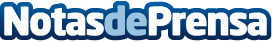 Enero, plazo para los mutalistas para escoger qué entidad médica prestará los servicios sanitarios en 2017Este derecho de opción constituye una de las características diferenciadoras más positivas del sistema del Mutualismo AdministrativoDatos de contacto:Nota de prensa publicada en: https://www.notasdeprensa.es/enero-plazo-para-los-mutalistas-para-escoger Categorias: Medicina Recursos humanos http://www.notasdeprensa.es